СИЛЛАБУСБД oТi2211 -“Өлшеудің жалпы теориясы ”2 курс, қ/б, 4 көктемгі семестр  2020-2021 оқу жылы   «6В07501 – СТАНДАРТТАУ ЖӘНЕ СЕРТИФИКАТТАУ»  мамандығы бойынша  «Ақпараттық жүйелер» білім беру бағдарламасы Оқу курсының мазмұнын жүзеге асыру күнтізбесі (кестесі)        Қысқартулар: ӨТС – өзін-өзі тексеру үшін сұрақтар; ТТ – типтік тапсырмалар; ЖТ – жеке тапсырмалар; БЖ – бақылау жұмысы; АБ – аралық бақылау.         Қысқартулар: ӨТС – өзін-өзі тексеру үшін сұрақтар; ТТ – типтік тапсырмалар; ЖТ – жеке тапсырмалар; БЖ – бақылау жұмысы; АБ – аралық бақылау.          Ескертулер:         - Д және ПС өткізу түрі: MS Team/ZOOM-да вебинар (10-15 минутқа бейнематериалдардың презентациясы, содан кейін оны талқылау/пікірталас түрінде бекіту/есептерді шешу/...)          - БЖ өткізу түрі: вебинар (бітіргеннен кейін студенттер жұмыстың скриншотын топ басшысына тапсырады, топ басшысы оларды оқытушыға жібереді) / Moodle ҚОЖ-да тест.         - Курстың барлық материалдарын (Д, ӨТС, ТТ, ЖТ және т.б.) сілтемеден қараңыз (Әдебиет және ресурстар, 6-тармақты қараңыз).         - Әр дедлайннан кейін келесі аптаның тапсырмалары ашылады.         - БЖ-ға арналған тапсырмаларды оқытушы вебинардың басында береді.«Жылуфизика және техникалық физика»  кафедрасы мәжілісінде қарастырылды және  ұсынылды.«30»  маусым 2020ж., №  41 хаттамаКафедра меңгерушісі     _________________                                      Бөлегенова С.А.Факультеттің әдістемелік бюро мәжілісінде құпталды.«01»шілде 2020 ж., № 11 хаттама Әдістемелік бюро төрайымы    ___________                                        Габдуллина А.Т.Бағдарлама факультеттің Ғылыми кеңесінде бекітілді«02»шілде 2020 ж., № 11 хаттамаФизика-техникалық факультеті деканы  ___________                        Давлетов А.Е.Дәріскер      ___________                                                                        Төлеуов Ғ.Пәннің кодыПәннің атауыСтуденттің өзіндік жұмысы (СӨЖ)Сағат саныСағат саныСағат саныСағат саныСағат саныКредит саныСтуденттің оқытушы басшылығымен өзіндік жұмысы (СОӨЖ)  Пәннің кодыПәннің атауыСтуденттің өзіндік жұмысы (СӨЖ)Дәрістер (Д)Практ. сабақтар(ПС)Практ. сабақтар(ПС)Зерт. сабақтар (ЗС)Зерт. сабақтар (ЗС)Кредит саныСтуденттің оқытушы басшылығымен өзіндік жұмысы (СОӨЖ)  oТi2206«Өлшеудің жалпы теориясы»98151515303037Курс туралы академиялық ақпаратКурс туралы академиялық ақпаратКурс туралы академиялық ақпаратКурс туралы академиялық ақпаратКурс туралы академиялық ақпаратКурс туралы академиялық ақпаратКурс туралы академиялық ақпаратКурс туралы академиялық ақпаратКурс туралы академиялық ақпаратКурс туралы академиялық ақпаратОқытудың түріКурстың типі/сипатыДәріс түрлеріДәріс түрлеріДәріс түрлеріПрактикалық сабақтардың түрлеріПрактикалық сабақтардың түрлеріСӨЖ саныСӨЖ саныҚорытынды бақылау түріОнлайн/бірікті-рілгенТеориялықАналитикалық,про-блемалық дәрістерАналитикалық,про-блемалық дәрістерАналитикалық,про-блемалық дәрістерЕсептерді шешу,жағдаят-тық(ситуация-лық) тапсырмалар,ла-бораториялық сабақтар Есептерді шешу,жағдаят-тық(ситуация-лық) тапсырмалар,ла-бораториялық сабақтар Үштен кем емесҮштен кем емесMoodle қашық-тықтан оқыту жүйесінде тест/про-ект,Уни-вер жүйесінде тестДәріскерф.-м.ғ.к., Төлеуов Ғазиз,аға  оқытушы.ф.-м.ғ.к., Төлеуов Ғазиз,аға  оқытушы.ф.-м.ғ.к., Төлеуов Ғазиз,аға  оқытушы.ф.-м.ғ.к., Төлеуов Ғазиз,аға  оқытушы.ф.-м.ғ.к., Төлеуов Ғазиз,аға  оқытушы.ф.-м.ғ.к., Төлеуов Ғазиз,аға  оқытушы.Сабақ өту кестесі бойыншаСабақ өту кестесі бойыншаСабақ өту кестесі бойыншаСеминар жүргізушіф.-м.ғ.к., Төлеуов Ғазиз,аға  оқытушы.ф.-м.ғ.к., Төлеуов Ғазиз,аға  оқытушы.ф.-м.ғ.к., Төлеуов Ғазиз,аға  оқытушы.ф.-м.ғ.к., Төлеуов Ғазиз,аға  оқытушы.ф.-м.ғ.к., Төлеуов Ғазиз,аға  оқытушы.ф.-м.ғ.к., Төлеуов Ғазиз,аға  оқытушы.Сабақ өту кестесі бойыншаСабақ өту кестесі бойыншаСабақ өту кестесі бойыншаЗертхана сабағын жүргізушіСабақ өту кестесі бойыншаСабақ өту кестесі бойыншаСабақ өту кестесі бойыншаe-mailgaziz.toleuov@kaznu.kzgaziz.toleuov@kaznu.kzgaziz.toleuov@kaznu.kzgaziz.toleuov@kaznu.kzgaziz.toleuov@kaznu.kzgaziz.toleuov@kaznu.kzСабақ өту кестесі бойыншаСабақ өту кестесі бойыншаСабақ өту кестесі бойыншаТелефондары8-701-318-98-568-701-318-98-568-701-318-98-568-701-318-98-568-701-318-98-568-701-318-98-56Сабақ өту кестесі бойыншаСабақ өту кестесі бойыншаСабақ өту кестесі бойыншаКурстың академиялық презентациясыПәннің мақсатыОқытудың күтілетін нәтижелері  (ОН)Пәнді оқыту нәтижесінде білім алушы қабілетті болады:ОН қол жеткізу индикаторлары(ЖИ) (әрбір ОН-ге кемінде 2 индикатор)Білім алушыға Өлшеудің жалпы теориясы бөлімдеріне қатысты  негізгі принциптер мен заңдарды және олардың математикалық өрнектелуінін баяндау; оны негізгі физикалық  құбылыстармен, оларды  бақылау және эксперименттік зерттеулер әдістерімен таныстыру; идеяларды дұрыс тұжырымдауға,  есептерді шығаруға,мо-дельдер мен теориялардың қолдану шектерін дұрыс анықтауға үйрету.ОН1.  Өлшеудің  негізгі заңдары мен қағидаларын, негізгі  процестер мен құбылыстарды, оларды өрнектейтін  физикалық моделдердің,  гипотезалар мен теориялардың қолданылу шектерін, философиялық және методологиялық мәселелерін түсіндіре білуге ;ЖИ1.1.Дәріс бойынша теориялық зерттеулерге аналитикалық шешім табудың(математикалық аппарат) жеткіліктілігі; ЖИ1.2.Физикалық моделдердің,  гипотезалар мен теориялардың қолданылу шектерін тұжырымдаудың  анықтығы (жағдайға  аналитикалық талдау жасау).Білім алушыға Өлшеудің жалпы теориясы бөлімдеріне қатысты  негізгі принциптер мен заңдарды және олардың математикалық өрнектелуінін баяндау; оны негізгі физикалық  құбылыстармен, оларды  бақылау және эксперименттік зерттеулер әдістерімен таныстыру; идеяларды дұрыс тұжырымдауға,  есептерді шығаруға,мо-дельдер мен теориялардың қолдану шектерін дұрыс анықтауға үйрету.ОН 2. Өлшенетін   шамаларды өлшеуге қажетті физикалық аспаптарды таңдап, қолдана білуге;ЖИ2.1. Физикалық шамаларды өлшеуді меңгеру;                                           ЖИ2.2. Эксперимент және теорияға қатысты білім беру деңгейлері бойынша сабақтастық. Білім алушыға Өлшеудің жалпы теориясы бөлімдеріне қатысты  негізгі принциптер мен заңдарды және олардың математикалық өрнектелуінін баяндау; оны негізгі физикалық  құбылыстармен, оларды  бақылау және эксперименттік зерттеулер әдістерімен таныстыру; идеяларды дұрыс тұжырымдауға,  есептерді шығаруға,мо-дельдер мен теориялардың қолдану шектерін дұрыс анықтауға үйрету.ОН 3. Өлшеу бөліміне қатысты және оған жапсарлас басқа есептерді шеше білуге;ЖИ3.1. Өлшеуге қатысты есептерді шеше білудің жеткіліктілігі;           ЖИ3.2.Практикалық және теориялық меселелерге қатысты білім беру деңгейлері бойынша сабақтастық.Білім алушыға Өлшеудің жалпы теориясы бөлімдеріне қатысты  негізгі принциптер мен заңдарды және олардың математикалық өрнектелуінін баяндау; оны негізгі физикалық  құбылыстармен, оларды  бақылау және эксперименттік зерттеулер әдістерімен таныстыру; идеяларды дұрыс тұжырымдауға,  есептерді шығаруға,мо-дельдер мен теориялардың қолдану шектерін дұрыс анықтауға үйрету.ОН 4. Өлшеуге қатысты экспериментті қоя білуге және өлшеулер жүргізіп, нәтижесін есептеп, оған сараптама жасап, қорытынды шығара білуге; ЖИ4.1.Өлшеуге  қатысты  экспериментті қоя білуге және өлшеулер жүргізіп, нәтижесін есептеп, оған сараптама жасаудың жеткіліктілігі;ЖИ4.2.  Эксперимент және теорияға қатысты білім беру деңгейлері бойынша сабақтастық. Білім алушыға Өлшеудің жалпы теориясы бөлімдеріне қатысты  негізгі принциптер мен заңдарды және олардың математикалық өрнектелуінін баяндау; оны негізгі физикалық  құбылыстармен, оларды  бақылау және эксперименттік зерттеулер әдістерімен таныстыру; идеяларды дұрыс тұжырымдауға,  есептерді шығаруға,мо-дельдер мен теориялардың қолдану шектерін дұрыс анықтауға үйрету.ОН 5. Жекеленген есепті шығаруда оның мағынасын  метрологияның жалпы заңдарымен байланыстыра білуге, алынған жаңа нәтижелерді байырғы теориямен сын тұрғыдан салыстыра отырып бағалауға, өзін-өзі дамыту мен жетілдіруге , жаңа білімді өз бетінше шығармашылық таныта отырып алуға  қабілетті боладыЖИ5.1.Жекеленген есепті шығаруда оның мағынасын өлшеудің  жалпы заңдарымен байланыстыра білудің жеткіліктілігі;           ЖИ5.2.Сабақтың салдарларын түсінуге аналитикалық талдау жасауПререквизит-тер     Пәнді дұрыс меңгеру және өзіндік жұмыс (СӨЖ) үшін жоғары оқу орнының бағдарламасы көлемінде «Жалпы физика» курсын және «Ықтималдық теориясы» мен «Математикалық статистика» негіздерін білулері керек.     Пәнді дұрыс меңгеру және өзіндік жұмыс (СӨЖ) үшін жоғары оқу орнының бағдарламасы көлемінде «Жалпы физика» курсын және «Ықтималдық теориясы» мен «Математикалық статистика» негіздерін білулері керек.Постреквизит-тер    «Өлшеудің жалпы теориясы» пәнін меңгеру кезінде студенттердің алатын білімі мен біліктіліктері физикалық эксперименті метрологиялық қамтамасыздандырумен байланысты кейінгі және жапсарлас пәндер үшін база болып табылады.    «Өлшеудің жалпы теориясы» пәнін меңгеру кезінде студенттердің алатын білімі мен біліктіліктері физикалық эксперименті метрологиялық қамтамасыздандырумен байланысты кейінгі және жапсарлас пәндер үшін база болып табылады.Әдебиет және ресурстарНегізгі әдебиеттерЛифиц И.М. Стандартизация, метрология и сертификация: Учебник. – М.: Юрайт-Издат, 2002. – 296 с.Основы стандартизации, метрологии, сертификации и менеджмента качества. Учебное пособие. Под ред. Мырзабая М.М. – Алматы: Казахстанская ассоциация маркетинга, 2003. – 564с.Хамханова Д.Н. Общая теория измерений: Учебное пособие. Руководство к лабораторным занятиям по физике. Под ред. Гольдина Л.М. – М.: Наука, 1983. – 794 с.Физический практикум. Механика и молекулярная физика. Под ред. Ивероновой В.И. – М.: Наука, 1967. – 352 с.Рудзит Я.А.., Плуталов В.Н. Основы метрологии, точность и надежность в приборостроении. – М.: Машиностроение, 1991. – 304 с.Рабинович С.Г. Погрежности измерений. – Л.: Энергия. 1978. – 262 с.Гмурман В.Е. Руководство и решению задач по теории вероятностей и математической статистике. 2002.Шишкин И.Ф. Основы метрологии, стандартизации и контроля качества. – М.: Издательство стандартов, 1988.Шишкин И.Ф. Теоретическая метрология. – М.: Издательство стандартов, 1990.Проненко В.И., Якирин Р.В. Метрология в промышленности. – К.: Технiка, 1979.-223 c.Қосымша әдебиеттерЗайдель А.Н. Ошибки измерений физических величин. – Л.: Наука. – 108 с.Бурдун Г.Д. Справочник по Международной системе единиц. Изд. 2-е, доп. - М.: Издательство стандартов, 1977. – 232 с. Бердібаев М.С. Физикалық метрология: Оқу құралы. – Алматы: Қазақ университеті. 2003. – 78 б. «Техникалық реттеу туралы» ҚР заңы. 2004 ж. 16 қараша. (2008.05.07 берілген өзгерістер мен толықтырулармен). «Өлшем бірлігін қамтамасыз ету туралы» Қазақстан Республикасының заңы. 2007 ж. 7 маусым (2008.05.07 берілген өзгерістермен және толықтырулармен). Жалпы физикалық практикум . Механика: Жоғары оқу орындарының студенттеріне арналған оқу құралы / С.И. Исатаев, Ә.С. Асқарова, В.В. Кашкаров, И.В. Локтионова және т.б.  – Алматы: Қазақ университеті, 2006. – 176 с. Механикалық құрылғылар: Жоғары оқу орындарының студенттеріне арналған оқу құралы / С.И. Исатаев, Ә.С. Асқарова, 
И.В. Локтионова және т.б. – Алматы: Қазақ университеті, 2006. – 176 с.Енохович А.С. Справочник по физике. Изд. 2-е, перераб. и доп. – М.: Просвещение, 1990.-384 с. Жылуфизикалық өлшеулер: Жоғары оқу орындарының студенттеріне арналған оқу құралы / С.И. Исатаев, Ә.С. Асқарова, И.В. Локтионова, Ж.Ө. Өмірбеков, Ғ. Төлеуов және т.б. – Алматы: Қазақ университеті, 2006. – 136 б.  Негізгі әдебиеттерЛифиц И.М. Стандартизация, метрология и сертификация: Учебник. – М.: Юрайт-Издат, 2002. – 296 с.Основы стандартизации, метрологии, сертификации и менеджмента качества. Учебное пособие. Под ред. Мырзабая М.М. – Алматы: Казахстанская ассоциация маркетинга, 2003. – 564с.Хамханова Д.Н. Общая теория измерений: Учебное пособие. Руководство к лабораторным занятиям по физике. Под ред. Гольдина Л.М. – М.: Наука, 1983. – 794 с.Физический практикум. Механика и молекулярная физика. Под ред. Ивероновой В.И. – М.: Наука, 1967. – 352 с.Рудзит Я.А.., Плуталов В.Н. Основы метрологии, точность и надежность в приборостроении. – М.: Машиностроение, 1991. – 304 с.Рабинович С.Г. Погрежности измерений. – Л.: Энергия. 1978. – 262 с.Гмурман В.Е. Руководство и решению задач по теории вероятностей и математической статистике. 2002.Шишкин И.Ф. Основы метрологии, стандартизации и контроля качества. – М.: Издательство стандартов, 1988.Шишкин И.Ф. Теоретическая метрология. – М.: Издательство стандартов, 1990.Проненко В.И., Якирин Р.В. Метрология в промышленности. – К.: Технiка, 1979.-223 c.Қосымша әдебиеттерЗайдель А.Н. Ошибки измерений физических величин. – Л.: Наука. – 108 с.Бурдун Г.Д. Справочник по Международной системе единиц. Изд. 2-е, доп. - М.: Издательство стандартов, 1977. – 232 с. Бердібаев М.С. Физикалық метрология: Оқу құралы. – Алматы: Қазақ университеті. 2003. – 78 б. «Техникалық реттеу туралы» ҚР заңы. 2004 ж. 16 қараша. (2008.05.07 берілген өзгерістер мен толықтырулармен). «Өлшем бірлігін қамтамасыз ету туралы» Қазақстан Республикасының заңы. 2007 ж. 7 маусым (2008.05.07 берілген өзгерістермен және толықтырулармен). Жалпы физикалық практикум . Механика: Жоғары оқу орындарының студенттеріне арналған оқу құралы / С.И. Исатаев, Ә.С. Асқарова, В.В. Кашкаров, И.В. Локтионова және т.б.  – Алматы: Қазақ университеті, 2006. – 176 с. Механикалық құрылғылар: Жоғары оқу орындарының студенттеріне арналған оқу құралы / С.И. Исатаев, Ә.С. Асқарова, 
И.В. Локтионова және т.б. – Алматы: Қазақ университеті, 2006. – 176 с.Енохович А.С. Справочник по физике. Изд. 2-е, перераб. и доп. – М.: Просвещение, 1990.-384 с. Жылуфизикалық өлшеулер: Жоғары оқу орындарының студенттеріне арналған оқу құралы / С.И. Исатаев, Ә.С. Асқарова, И.В. Локтионова, Ж.Ө. Өмірбеков, Ғ. Төлеуов және т.б. – Алматы: Қазақ университеті, 2006. – 136 б.  Университеттік моральдық-этикалық құндылықтар шеңберіндегі курстың академиялық саясаты         Академиялық тәртіп ережелері:          Барлық білім алушылар ЖООК-қа тіркелу қажет. Онлайн курс модульдерін өту мерзімі пәнді оқыту кестесіне сәйкес мүлтіксіз сақталуы тиіс.         Сабақтарға міндетті қатысу, кешігуге жол бермеу. Оқытушыға ескертусіз сабаққа келмей қалу немесе кешігу 0 баллмен бағаланады.         Тапсырмалардың, жобалардың, емтихандардың (СӨЖ, аралық, бақылау, зертханалық, жобалық және т.б. бойынша) орындау және өткізу мерзімін сақтау міндетті. Өткізу мерзімі бұзылған жағдайда орындалған тапсырма айып баллын шегере отырып бағаланады.          Академиялық құндылықтар:         Практикалық / зертханалық сабақтар, СӨЖ өзіндік, шығармашылық сипатта болуы керек.        Академиялық адалдық және тұтастық: барлық тапсырмаларды орындаудағы дербестік; плагиатқа, алдауға,  шпаргалкаларды қолдануға, білімді бақылаудың барлық сатысында көшіруге, оқытушыны алдауға және оған құрметсіз қарауға жол бермеу (ҚазҰУ студентінің ар-намыс кодексі).Мүмкіндігі шектеулі студенттер Э- адресі …, телефоны … бойынша кеңес ала алады.      Кафедра Zhanar.Shortanbaeva@kaznu.kz               8727 221 1543    ф.-м.ғ.к. Төлеуов Ғазиз,аға  оқытушы              gaziz.toleuov@kaznu.kz           8-701-318-98-56Бағалау және аттестаттау саясаты Критериалды бағалау: дескрипторларға сәйкес оқыту нәтижелерін бағалау, аралық бақылау мен емтихандарда құзыреттіліктің (мақсатпен көрсетілген оқыту нәтижелерінің) қалыптасуын тексеру.Жиынтық бағалау: аудиторияда жұмыс белсенділігін және қатысуын бағалау; орындалған тапсырманы, СӨЖ-ді (жоба / кейс / бағдарлама/...) бағалау.       Қорытынды бағаны есептеу формуласы ұсынылады. Пән бойынша қорытынды баға келесі формула бойынша есептеледі: . Мұнда АБ – аралық бақылау; МТ – аралық емтихан (мидтерм); ҚБ – қорытынды бақылау (емтихан).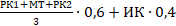 Бағалау шкаласы  (әсіресе 1 курс студенттері үшін):Апта / модульТақырып атауыОНЖИСағат саныЕң жоғары баллСабақты өткізу түрі / платформаСабақты өткізу түрі / платформаБілімді бағалау формасы1      Д1.Метрология және оның мақсаттары. Өлшеу. Метрологияның нысандары. Өлшеудің тұтастығын қамтамасыз ету. ОН 1ЖИ  1.1;  1.21Zoom- да бейнедәрісMoodlе қашықтан оқыту жүйесінде ГиперсілтемеZoom- да бейнедәрісMoodlе қашықтан оқыту жүйесінде ГиперсілтемеӨТС 11     ПС1. Метрологияға қатысты негізгі ұғымдар. Өлшеудің тұтастығын қамтамасыз ету   ОН 3ЖИ 3.1; 3.21Zoom да вебинар Moodlе қашықтан оқыту жүйесінде тапсыруZoom да вебинар Moodlе қашықтан оқыту жүйесінде тапсыруТТ11     ЗС1. Белгілі жүйелік қателіктерді  шығарып тастауОН 2;4ЖИ 2.1; 4.11Zoom да вебинар Moodlе қашықтан оқыту жүйесінде тапсыруZoom да вебинар Moodlе қашықтан оқыту жүйесінде тапсыруЖТ 11Сенбі 23.00 - ӨТС1, ТТ1, ЖТ 1 тапсыру ДЕДЛАЙНЫСенбі 23.00 - ӨТС1, ТТ1, ЖТ 1 тапсыру ДЕДЛАЙНЫСенбі 23.00 - ӨТС1, ТТ1, ЖТ 1 тапсыру ДЕДЛАЙНЫСенбі 23.00 - ӨТС1, ТТ1, ЖТ 1 тапсыру ДЕДЛАЙНЫСенбі 23.00 - ӨТС1, ТТ1, ЖТ 1 тапсыру ДЕДЛАЙНЫСенбі 23.00 - ӨТС1, ТТ1, ЖТ 1 тапсыру ДЕДЛАЙНЫСенбі 23.00 - ӨТС1, ТТ1, ЖТ 1 тапсыру ДЕДЛАЙНЫ2     Д2. Физикалық шама және оның сипаттамалары. Сандық және сапалық сипаттамалар. Негізгі және туынды шамалар. Өлшемділік. Өлшемділіктің теңдеуі. Өлшемділікке анализ. Физикалық шамалар арасындағы байланыс теңдеулері. Шамалардың сандық сипаттамалары (өлшем, мән, сан мән, шын мән және нақты мән). Өлшеудің негізгі теңдеуі. Негізгі реперлер және негізгі интервалдар. Физикалық шаманың шкаласы (өлшеудің шкалалары). ОН 1ЖИ  1.1;  1.21Zoom- да бейнедәрісMoodlе қашықтан оқыту жүйесінде ГиперсілтемеZoom- да бейнедәрісMoodlе қашықтан оқыту жүйесінде ГиперсілтемеӨТС 22    ПС 2. Фарангейт шкаласы. Цельсий шкаласы. Бір шкаладағы температураның саңдық мәнінен екінші шкаладағы температураның сандық мәніне өту.ОН 3ЖИ 3.1; 3.215Zoom да вебинар Moodlе қашықтан оқыту жүйесінде тапсыруZoom да вебинар Moodlе қашықтан оқыту жүйесінде тапсыруТТ22      ЗС2. Өлшеу нәтижелеріне түзету енгізу.Орнын басу әдісі.ОН 2;4ЖИ 2.1; 4.1; 4.215Zoom да вебинар Moodlе қашықтан оқыту жүйесінде тапсыруZoom да вебинар Moodlе қашықтан оқыту жүйесінде тапсыруЖТ 22Сенбі 23.00 - ӨТС2, ТТ2 ,ЖТ 2 тапсыру ДЕДЛАЙНЫСенбі 23.00 - ӨТС2, ТТ2 ,ЖТ 2 тапсыру ДЕДЛАЙНЫСенбі 23.00 - ӨТС2, ТТ2 ,ЖТ 2 тапсыру ДЕДЛАЙНЫСенбі 23.00 - ӨТС2, ТТ2 ,ЖТ 2 тапсыру ДЕДЛАЙНЫСенбі 23.00 - ӨТС2, ТТ2 ,ЖТ 2 тапсыру ДЕДЛАЙНЫСенбі 23.00 - ӨТС2, ТТ2 ,ЖТ 2 тапсыру ДЕДЛАЙНЫСенбі 23.00 - ӨТС2, ТТ2 ,ЖТ 2 тапсыру ДЕДЛАЙНЫ3     Д3. Физикалық шамалардың өлшем бірліктері және олардың даму этаптары. Бірліктер жүйелері. Мөлшердің метрлік жүйесі. К.Гаусстың «Абсолют бірліктер жүйесі» және т.б. жүйелер. Жүйелерді құрудың негізгі принципі. Негізгі және туынды бірліктер. Халықаралық бірліктер жүйесі (СИ жүйесі), оның кезінде СССР-ға кіргізілу тарихи этаптары. СИ жүйесінің бірліктері және олардың анықтамалары. СИ бірліктерімен тең қолданылынатын бірліктер. Еселік және үлестік бірліктер. Уақытша қолданылатын бірліктер. Жүйеден тыс өлшем бірліктері мен СИ бірліктерінің арасындағы қатынастар.  Бірліктердің белгіленулерін жазудың ережесі.ОН 1ЖИ  1.1;  1.21Zoom- да бейнедәрісMoodlе қашықтан оқыту жүйесінде ГиперсілтемеZoom- да бейнедәрісMoodlе қашықтан оқыту жүйесінде ГиперсілтемеӨТС 33      ПС3. Бірліктер жүйелерін зерттеу, олардың арасындағы байланысты табу. Басқа жүйелердің бірліктерін және жүйеден тыс бірліктерді СИ бірліктеріне ауыстыруға есептер шығаруОН 3ЖИ 3.1; 3.215Zoom да вебинарMoodlе қашықтан оқыту жүйесінде тапсыруZoom да вебинарMoodlе қашықтан оқыту жүйесінде тапсыруТТ 33     ЗС3.Штангенциркульді калибровкалау ОН 2;4ЖИ 2.1; 4.1; 4.215Zoom да вебинар Moodlе қашықтан оқыту жүйесінде тапсыруZoom да вебинар Moodlе қашықтан оқыту жүйесінде тапсыруЖТ33   СОӨЖ 1. Метрологияның даму тарихы (жалпылама, Ресей, Қазақстан).        «Өлшем бірлігін қамтамасыз ету туралы» ҚР Заңы, 2000 ж., маусым (2008.05.07 берілген өзгерістермен және толықтырулармен).       Метрологияға қатысты негізгі ұғымдар («Өлшем бірлігін қамтамасыз ету туралы» ҚР Заңы, 1 тарау, 1 бап).РМГ 29-99. «ГСИ. Метрология. Основные термины и определения».ҚР СТ 2.1-2000 ҚР ӨМЖ. Терминдер мен анықтамалар.   Мөлшердің метрлік жүйесі. К.Гаусстың «Абсолют бірліктер жүйесі». СГС, МКС, МКГСС, МКСА, МСС, МТС бірліктер жүйелері. СИ Халықаралық бірліктер жүйесі (толықтыру керек). СИ жүйесінің негізгі бірліктері және олардың анықтамалары. Эталондық қондырғылар. .  (СОӨЖ материалдары жазбаша түрде жазылады).ОН1; ОН 2ЖИ  1.1;  1.2; 2.110Moodlе қашықтан оқыту жүйесінде тапсыруMoodlе қашықтан оқыту жүйесінде тапсыру3Сенбі 23.00 - ӨТС3, ТТ3, ЖТ3 , СОӨЖ 1  тапсыру ДЕДЛАЙНЫСенбі 23.00 - ӨТС3, ТТ3, ЖТ3 , СОӨЖ 1  тапсыру ДЕДЛАЙНЫСенбі 23.00 - ӨТС3, ТТ3, ЖТ3 , СОӨЖ 1  тапсыру ДЕДЛАЙНЫСенбі 23.00 - ӨТС3, ТТ3, ЖТ3 , СОӨЖ 1  тапсыру ДЕДЛАЙНЫСенбі 23.00 - ӨТС3, ТТ3, ЖТ3 , СОӨЖ 1  тапсыру ДЕДЛАЙНЫСенбі 23.00 - ӨТС3, ТТ3, ЖТ3 , СОӨЖ 1  тапсыру ДЕДЛАЙНЫСенбі 23.00 - ӨТС3, ТТ3, ЖТ3 , СОӨЖ 1  тапсыру ДЕДЛАЙНЫ34Д4. СИ жүйесінің артықшылықтары. СИ жүйесіндегі когерентті туынды бірліктердің жасалынуының ережесі. ГОСТ 8.417-2002. «Единицы величин». ОН 1ЖИ  1.1;  1.21Zoom- да бейнедәріс Moodlе қашықтан оқыту жүйесінде ГиперсілтемеZoom- да бейнедәріс Moodlе қашықтан оқыту жүйесінде ГиперсілтемеӨТС 44      ПС4. Басқа жүйелердің бірліктерін және жүйеден тыс бірліктерді СИ бірліктеріне ауыстыруға есептер шығару (жалғасы). Эталондық қондырғылармен танысу.ОН 3ЖИ 3.1; 3.2110Zoom да вебинар Moodlе қашықтан оқыту жүйесінде тапсыруZoom да вебинар Moodlе қашықтан оқыту жүйесінде тапсыруТТ44     ЗС4. Бөлік құны  микрометрді калибровкалау.ОН 2;4ЖИ 2.1; 4.1; 4.2110Zoom да вебинар Moodlе қашықтан оқыту жүйесінде тапсыруZoom да вебинар Moodlе қашықтан оқыту жүйесінде тапсыруЖТ44Сенбі 23.00 - ӨТС4, ТТ4, ЖТ4 тапсыру ДЕДЛАЙНЫСенбі 23.00 - ӨТС4, ТТ4, ЖТ4 тапсыру ДЕДЛАЙНЫСенбі 23.00 - ӨТС4, ТТ4, ЖТ4 тапсыру ДЕДЛАЙНЫСенбі 23.00 - ӨТС4, ТТ4, ЖТ4 тапсыру ДЕДЛАЙНЫСенбі 23.00 - ӨТС4, ТТ4, ЖТ4 тапсыру ДЕДЛАЙНЫСенбі 23.00 - ӨТС4, ТТ4, ЖТ4 тапсыру ДЕДЛАЙНЫСенбі 23.00 - ӨТС4, ТТ4, ЖТ4 тапсыру ДЕДЛАЙНЫ5      Д5. Физикалық шамаларды өлшеу. Метрологияның аксиомалары. Метрологияның негізгі постулаты. Өлшеуді классификациялау. Өлшеу жүргізудің әдістері. Өлшеу әдістерінің классификациясы ОН 1; ОН 5ЖИ  1.1;  1.2 ЖИ  5.1;  5.2 1Zoom- да бейнедәрісMoodlе қашықтан оқыту жүйесінде ГиперсілтемеZoom- да бейнедәрісMoodlе қашықтан оқыту жүйесінде ГиперсілтемеӨТС 55       ПС5. Негізгі және туынды шамалардың өлшемділіктері. Өлшемділікке есептер шығару. Өлшеу ұғымын терең түсінуге дағдылану.ОН 3ЖИ 3.1; 3.2110Zoom да вебинар Moodlе қашықтан оқыту жүйесінде тапсыруZoom да вебинар Moodlе қашықтан оқыту жүйесінде тапсыруТТ55      ЗС5. Өлшеулер кезінде туындайтын статистикалық заңдылықтарОН 2;4ЖИ 2.1; 4.1; 4.2110Zoom да вебинар Moodlе қашықтан оқыту жүйесінде тапсыруZoom да вебинар Moodlе қашықтан оқыту жүйесінде тапсыруЖТ55      СОӨЖ 2. ГОСТ 8.417-2002. «Единицы величин».     Өлшеудің принципіне бірнеше мысалдар келтіру.     (СОӨЖ материалдары жазбаша түрде жазылады).ОН 1ЖИ  1.1;  1.2;10Moodlе қашықтан оқыту жүйесінде тапсыруMoodlе қашықтан оқыту жүйесінде тапсыру5БЖ1ОН1;ОН 3ЖИ  1.1;  1.2 ЖИ 3.1; 3.220Moodlе қашықтан оқыту жүйесінде жазбашаMoodlе қашықтан оқыту жүйесінде жазбашаБЖ5Сенбі 23.00 - ӨТС5, ТТ5 , ЖТ5 , СОӨЖ 2 , БЖ1 тапсыру ДЕДЛАЙНЫСенбі 23.00 - ӨТС5, ТТ5 , ЖТ5 , СОӨЖ 2 , БЖ1 тапсыру ДЕДЛАЙНЫСенбі 23.00 - ӨТС5, ТТ5 , ЖТ5 , СОӨЖ 2 , БЖ1 тапсыру ДЕДЛАЙНЫСенбі 23.00 - ӨТС5, ТТ5 , ЖТ5 , СОӨЖ 2 , БЖ1 тапсыру ДЕДЛАЙНЫСенбі 23.00 - ӨТС5, ТТ5 , ЖТ5 , СОӨЖ 2 , БЖ1 тапсыру ДЕДЛАЙНЫСенбі 23.00 - ӨТС5, ТТ5 , ЖТ5 , СОӨЖ 2 , БЖ1 тапсыру ДЕДЛАЙНЫСенбі 23.00 - ӨТС5, ТТ5 , ЖТ5 , СОӨЖ 2 , БЖ1 тапсыру ДЕДЛАЙНЫ5АБ1АБ1АБ1АБ11001001006       Д6. Өлшеудің қателігі. Қателіктің түрлері. Абсолют және салыстырмалы қателіктер. Жүйелік, кездейсоқ және дөрекі қателіктер. ОН 1; ОН 5ЖИ  1.1;  1.2 ЖИ  5.1;  5.21Zoom- да бейнедәрісMoodlе қашықтан оқыту жүйесінде ГиперсілтемеZoom- да бейнедәрісMoodlе қашықтан оқыту жүйесінде ГиперсілтемеӨТС 66      ПС6. Өлшеу нәтижесінің сапасын жете түсінуге жаттығулар жасау. Қателікті мейлінше аз жіберуге дағдылану. ОН 3ЖИ 3.1; 3.21Zoom да вебинар Moodlе қашықтан оқыту жүйесінде тапсыруZoom да вебинар Moodlе қашықтан оқыту жүйесінде тапсыруТТ66       ЗС6. 5 аптаның жалғасы ОН 2;4ЖИ 2.1; 4.1; 4.21Zoom да вебинар Moodlе қашықтан оқыту жүйесінде тапсыруZoom да вебинар Moodlе қашықтан оқыту жүйесінде тапсыруЖТ66Сенбі 23.00 - ӨТС6, ТТ6, ЖТ6 тапсыру ДЕДЛАЙНЫСенбі 23.00 - ӨТС6, ТТ6, ЖТ6 тапсыру ДЕДЛАЙНЫСенбі 23.00 - ӨТС6, ТТ6, ЖТ6 тапсыру ДЕДЛАЙНЫСенбі 23.00 - ӨТС6, ТТ6, ЖТ6 тапсыру ДЕДЛАЙНЫСенбі 23.00 - ӨТС6, ТТ6, ЖТ6 тапсыру ДЕДЛАЙНЫСенбі 23.00 - ӨТС6, ТТ6, ЖТ6 тапсыру ДЕДЛАЙНЫСенбі 23.00 - ӨТС6, ТТ6, ЖТ6 тапсыру ДЕДЛАЙНЫ7       Д7. Кездейсоқ шама (кездейсоқ оқиға) ұғымы. Кездейсоқ оқиғаның негізгі сипаттамасы. Нормаль (қалыпты) таралу заңы (Гаусстың таралу заңы). Математикалық күтілу. Дисперсия. Орташа квадраттық ауытқу (стандартты ауытқу). Дифференциалды таралу функциясы (ықтималдықтың тығыздығы). Интегралды таралу функциясы. Функцияны кездейсоқ шама мәндерінің белгілі интервалда байқалу ықтималдығын табуға қолдану..  ОН 1; ОН 5ЖИ  1.1;  1.2 ЖИ  5.1;  5.21Zoom- да бейнедәрісMoodlе қашықтан оқыту жүйесінде ГиперсілтемеZoom- да бейнедәрісMoodlе қашықтан оқыту жүйесінде ГиперсілтемеӨТС 77      ПС7. Кездейсоқ шамалардың таралу ықтималдылықтарына есептер шығару.   ОН 3ЖИ 3.1; 3.2110Zoom да вебинар Moodlе қашықтан оқыту жүйесінде тапсыруZoom да вебинар Moodlе қашықтан оқыту жүйесінде тапсыруТТ77       ЗС7. Өлшеу нәтижелерінің қалыпты(нормаль) таралуын тексеруОН 2;4ЖИ 2.1; 4.1; 4.2110Zoom да вебинар Moodlе қашықтан оқыту жүйесінде тапсыруZoom да вебинар Moodlе қашықтан оқыту жүйесінде тапсыруЖТ77       СОӨЖ3.Ықтималдық теориясының негіздері (қысқаша).      Өлшеу нәтижесінің сапасы тақырыбын толықтыру (СОӨЖ материалдары жазбаша түрде жазылады).ОН 1ЖИ  1.1;  1.2;10Moodlе қашықтан оқыту жүйесінде тапсыруMoodlе қашықтан оқыту жүйесінде тапсыру7Сенбі 23.00 - ӨТС7, ТТ7, ЖТ7, СОӨЖ 3 тапсыру ДЕДЛАЙНЫСенбі 23.00 - ӨТС7, ТТ7, ЖТ7, СОӨЖ 3 тапсыру ДЕДЛАЙНЫСенбі 23.00 - ӨТС7, ТТ7, ЖТ7, СОӨЖ 3 тапсыру ДЕДЛАЙНЫСенбі 23.00 - ӨТС7, ТТ7, ЖТ7, СОӨЖ 3 тапсыру ДЕДЛАЙНЫСенбі 23.00 - ӨТС7, ТТ7, ЖТ7, СОӨЖ 3 тапсыру ДЕДЛАЙНЫСенбі 23.00 - ӨТС7, ТТ7, ЖТ7, СОӨЖ 3 тапсыру ДЕДЛАЙНЫСенбі 23.00 - ӨТС7, ТТ7, ЖТ7, СОӨЖ 3 тапсыру ДЕДЛАЙНЫ78    Д8. Нормаланған нормаль таралудың дифференциалдық функциясы. Нормаланған нормаль таралудың интегралдық функциясы. Нормаль таралуы бар өлшенетін шаманың шын мәні үшін сенімділік интервалдарын анықтау. ОН 1ЖИ  1.1;  1.21Zoom- да бейнедәрісMoodlе қашықтан оқыту жүйесінде ГиперсілтемеZoom- да бейнедәрісMoodlе қашықтан оқыту жүйесінде ГиперсілтемеӨТС 88      ПС8. Кездейсоқ шамалардың таралу ықтималдылықтарына есептер шығару (жалғасы). ОН 3ЖИ 3.1; 3.215Zoom да вебинар Moodlе қашықтан оқыту жүйесінде тапсыруZoom да вебинар Moodlе қашықтан оқыту жүйесінде тапсыруТТ88      ЗС8. 7 аптаның жалғасы ОН 2;4ЖИ 2.1; 4.1; 4.215Zoom да вебинар Moodlе қашықтан оқыту жүйесінде тапсыруZoom да вебинар Moodlе қашықтан оқыту жүйесінде тапсыруЖТ88Сенбі 23.00 - ӨТС8, ТТ8, ЖТ8 тапсыру ДЕДЛАЙНЫСенбі 23.00 - ӨТС8, ТТ8, ЖТ8 тапсыру ДЕДЛАЙНЫСенбі 23.00 - ӨТС8, ТТ8, ЖТ8 тапсыру ДЕДЛАЙНЫСенбі 23.00 - ӨТС8, ТТ8, ЖТ8 тапсыру ДЕДЛАЙНЫСенбі 23.00 - ӨТС8, ТТ8, ЖТ8 тапсыру ДЕДЛАЙНЫСенбі 23.00 - ӨТС8, ТТ8, ЖТ8 тапсыру ДЕДЛАЙНЫСенбі 23.00 - ӨТС8, ТТ8, ЖТ8 тапсыру ДЕДЛАЙНЫ9       Д9.Өлшеулер кезінде туындайтын статистикалық заңдылықтар. ГОСТ 8.207-76. «Көп реттік бақылаулармен тікелей өлшеулер. Бақылау нәтижелерін өңдеу әдістері».     Белгілі жүйелік қателіктерді алып тастау әдістері. Тізбектік айырымдар тәсілі (Аббе критерийі). Өлшеу нәтижелеріне түзету енгізу. Ағаттықты алып тастау.ОН 1ЖИ  1.1;  1.21Zoom- да бейнедәрісMoodlе қашықтан оқыту жүйесінде ГиперсілтемеZoom- да бейнедәрісMoodlе қашықтан оқыту жүйесінде ГиперсілтемеӨТС 99        ПС9. Өлшеу нәтижесінде пайда болатын статистикалық заңдылықтарды зерттеу. Нормаль таралу (Гаусс таралуы) қисығын тұрғызу. ОН 3ЖИ 3.1-3.215Zoom да вебинар Moodlе қашықтан оқыту жүйесінде тапсыруZoom да вебинар Moodlе қашықтан оқыту жүйесінде тапсыруТТ99     ЗС9. Көпреттік бақылаулармен тікелей өлшеулер(өлшеулер кезіндегі кездейсоқ және шығарылып тасталмаған жүйелік қателіктердің сенімділік шекараларын анықтау) ОН 2;4ЖИ 2.1; 4.1; 4.215Zoom да вебинар Moodlе қашықтан оқыту жүйесінде тапсыруZoom да вебинар Moodlе қашықтан оқыту жүйесінде тапсыруЖТ99СОӨЖ4. ГОСТ 8.207-76. Прямые измерения с многократными наблюдениями. Методы обработки результатов наблюдений.    Кездейсоқ шамалардың (қателіктердің) таралу заңдары: Бірқалыпты таралу, үшбұрышты таралу заңы (Симпсон заңы), трапециялық таралу заңы, Релей заңы. (СОӨЖ реферат түрінде тапсырылады).ОН 1ЖИ 1.1; 1.210Moodlе қашықтан оқыту жүйесінде тапсыруMoodlе қашықтан оқыту жүйесінде тапсыру9Сенбі 23.00 - ӨТС9, ТТ9, ЖТ9, СОӨЖ 4 тапсыру ДЕДЛАЙНЫСенбі 23.00 - ӨТС9, ТТ9, ЖТ9, СОӨЖ 4 тапсыру ДЕДЛАЙНЫСенбі 23.00 - ӨТС9, ТТ9, ЖТ9, СОӨЖ 4 тапсыру ДЕДЛАЙНЫСенбі 23.00 - ӨТС9, ТТ9, ЖТ9, СОӨЖ 4 тапсыру ДЕДЛАЙНЫСенбі 23.00 - ӨТС9, ТТ9, ЖТ9, СОӨЖ 4 тапсыру ДЕДЛАЙНЫСенбі 23.00 - ӨТС9, ТТ9, ЖТ9, СОӨЖ 4 тапсыру ДЕДЛАЙНЫСенбі 23.00 - ӨТС9, ТТ9, ЖТ9, СОӨЖ 4 тапсыру ДЕДЛАЙНЫ10       Д10. Тікелей  өлшеу бойынша кездейсок өлшеу нәтижелерін  математикалық өңдеу. Орташа арифметикалық шама. Орташа квадраттық қателіктер. Дәлдіктің артуының абсолюттік заңы. Сенімділік ықтималдылығы және сенімділік интервалы (шекарасы). ОН 1ЖИ 1.21Zoom- да бейнедәрісMoodlе қашықтан оқыту жүйесінде ГиперсілтемеZoom- да бейнедәрісMoodlе қашықтан оқыту жүйесінде ГиперсілтемеӨТС 1010        ПС10. Өлшеу нәтижелеріне түзету енгізу, ағаттықты алып тастау тақырыптарына есептер шығару.ОН 3ЖИ 3.1-3.2110Zoom да вебинар Moodlе қашықтан оқыту жүйесінде тапсыруZoom да вебинар Moodlе қашықтан оқыту жүйесінде тапсыруТТ1010        ЗС10. 9 аптаның жалғасы ОН 2;4ЖИ 2.1; 4.1; 4.2110Zoom да вебинар Moodlе қашықтан оқыту жүйесінде тапсыруZoom да вебинар Moodlе қашықтан оқыту жүйесінде тапсыруЖТ 1010       БЖ2ОН1;ОН 3ЖИ  1.1;  1.2 ЖИ 3.1; 3.220Moodlе қашықтан оқыту жүйесінде жазбашаMoodlе қашықтан оқыту жүйесінде жазбашаБЖ10Сенбі 23.00 - ӨТС10, ТТ10, ЖТ 10, БЖ2 тапсыру ДЕДЛАЙНЫСенбі 23.00 - ӨТС10, ТТ10, ЖТ 10, БЖ2 тапсыру ДЕДЛАЙНЫСенбі 23.00 - ӨТС10, ТТ10, ЖТ 10, БЖ2 тапсыру ДЕДЛАЙНЫСенбі 23.00 - ӨТС10, ТТ10, ЖТ 10, БЖ2 тапсыру ДЕДЛАЙНЫСенбі 23.00 - ӨТС10, ТТ10, ЖТ 10, БЖ2 тапсыру ДЕДЛАЙНЫСенбі 23.00 - ӨТС10, ТТ10, ЖТ 10, БЖ2 тапсыру ДЕДЛАЙНЫСенбі 23.00 - ӨТС10, ТТ10, ЖТ 10, БЖ2 тапсыру ДЕДЛАЙНЫ10МТМТМТМТ10010010011         Д11. .        Өлшеу нәтижелерінің қалыпты (нормаль) таралуға жататындығын тексеру. Пирсон, Мизес-Смирнов, құрамдық критерийлері. Шығарылып тасталмаған жүйелік қателіктің сенімділік шекарасы. Өлшеу нәтижесінің қорытқы қателігінің шекарасы.ОН 1ЖИ  1.1;  1.21Zoom- да бейнедәрісMoodlе қашықтан оқыту жүйесінде ГиперсілтемеZoom- да бейнедәрісMoodlе қашықтан оқыту жүйесінде ГиперсілтемеӨТС 1111        ПС11. Шығарылып тасталмаған жүйелік қателіктің сенімділік шекарасын анықтауға жаттығулар.ОН 3ЖИ 3.1-3.21Zoom да вебинар Moodlе қашықтан оқыту жүйесінде тапсыруZoom да вебинар Moodlе қашықтан оқыту жүйесінде тапсыруТТ1111    ЗС11. Ағаттықтарды шығарып тастау(дөрекі қателіктерді аңғару) ОН 2;4ЖИ 2.1; 4.1; 4.21Zoom да вебинар Moodlе қашықтан оқыту жүйесінде тапсыруZoom да вебинар Moodlе қашықтан оқыту жүйесінде тапсыруЖТ 1111         СОӨЖ5. ГОСТ Р 8.736-2011. «ГСИ. Измерения прямые многократные.  Методы обработки результатов измерений. Основные положения»      Мизес-Смирнов критерийін оқып үйрену..(СОӨЖ реферат түрінде тапсырылады).ОН 1ЖИ  1.1;  1.25Moodlе қашықтан оқыту жүйесінде тапсыруMoodlе қашықтан оқыту жүйесінде тапсыру11Сенбі 23.00 - ӨТС11, ТТ11 ЖТ 11, СОӨЖ5  тапсыру ДЕДЛАЙНЫСенбі 23.00 - ӨТС11, ТТ11 ЖТ 11, СОӨЖ5  тапсыру ДЕДЛАЙНЫСенбі 23.00 - ӨТС11, ТТ11 ЖТ 11, СОӨЖ5  тапсыру ДЕДЛАЙНЫСенбі 23.00 - ӨТС11, ТТ11 ЖТ 11, СОӨЖ5  тапсыру ДЕДЛАЙНЫСенбі 23.00 - ӨТС11, ТТ11 ЖТ 11, СОӨЖ5  тапсыру ДЕДЛАЙНЫСенбі 23.00 - ӨТС11, ТТ11 ЖТ 11, СОӨЖ5  тапсыру ДЕДЛАЙНЫСенбі 23.00 - ӨТС11, ТТ11 ЖТ 11, СОӨЖ5  тапсыру ДЕДЛАЙНЫ1112       Д12. Жанама өлшеу нәтижелерін өңдеу. Нәтижелерді дөңгелектеу ережесі. Мәнді цифрлар. Нәтижелерді дұрыс жазу.ОН 1ЖИ  1.1;  1.21Zoom- да бейнедәрісMoodlе қашықтан оқыту жүйесінде ГиперсілтемеZoom- да бейнедәрісMoodlе қашықтан оқыту жүйесінде ГиперсілтемеӨТС 1212        ПС12. Тікелей және жанама өлшеу нәтижелерін өңдеуге машықтану. Дөңгелектеу ережесін пысықтау. Нәтижелерді дұрыс жазуға дағдылану. ОН 3ЖИ 3.1-3.2110Zoom да вебинар Moodlе қашықтан оқыту жүйесінде тапсыруZoom да вебинар Moodlе қашықтан оқыту жүйесінде тапсыруТТ1212         ЗС12. 11 аптаның жалғасы ОН 2;4ЖИ 2.1; 4.1; 4.2110Zoom да вебинар Moodlе қашықтан оқыту жүйесінде тапсыруZoom да вебинар Moodlе қашықтан оқыту жүйесінде тапсыруЖТ 1212Сенбі 23.00 - ӨТС12, ТТ12, ЖТ 12 тапсыру ДЕДЛАЙНЫСенбі 23.00 - ӨТС12, ТТ12, ЖТ 12 тапсыру ДЕДЛАЙНЫСенбі 23.00 - ӨТС12, ТТ12, ЖТ 12 тапсыру ДЕДЛАЙНЫСенбі 23.00 - ӨТС12, ТТ12, ЖТ 12 тапсыру ДЕДЛАЙНЫСенбі 23.00 - ӨТС12, ТТ12, ЖТ 12 тапсыру ДЕДЛАЙНЫСенбі 23.00 - ӨТС12, ТТ12, ЖТ 12 тапсыру ДЕДЛАЙНЫСенбі 23.00 - ӨТС12, ТТ12, ЖТ 12 тапсыру ДЕДЛАЙНЫ13Д13. .           Мәліметтерді өңдеудің графиктік тәсілі. «Ең кіші квадраттық әдіс».ОН 1ЖИ  1.1;  1.21Zoom- да бейнедәрісMoodlе қашықтан оқыту жүйесінде ГиперсілтемеZoom- да бейнедәрісMoodlе қашықтан оқыту жүйесінде ГиперсілтемеӨТС 1313ПС13. Мәліметтерді өңдеудің графиктік тәсілдерін меңгеру. Ең кіші квадраттық әдіс.ОН 3ЖИ 3.1-3.215Zoom да вебинар Moodlе қашықтан оқыту жүйесінде тапсыруZoom да вебинар Moodlе қашықтан оқыту жүйесінде тапсыруТТ1313       ЗС13. Жанама өлшеулер ОН 2;4ЖИ 2.1; 4.1; 4.215Zoom да вебинар Moodlе қашықтан оқыту жүйесінде тапсыруZoom да вебинар Moodlе қашықтан оқыту жүйесінде тапсыруЖТ 1313     СОӨЖ6. МИ 2083-90. «ГСИ. Измерения косвенные. Определение результатов измерений и оценивание их погрешностей».      Көлбеу трубкалы микроманометр, оны тарировкалау. Термоқосақ, оны градуирлеу. Тарировкалауға және градуирлеуге «Ең кіші квадраттық әдістің» қолданылуы (СОӨЖ реферат түрінде тапсырылады).ОН 1ЖИ  1.1;  1.25Moodlе қашықтан оқыту жүйесінде тапсыруMoodlе қашықтан оқыту жүйесінде тапсыру13Сенбі 23.00 - ӨТС13, ТТ13, ЖТ13, СОӨЖ6 тапсыру ДЕДЛАЙНЫСенбі 23.00 - ӨТС13, ТТ13, ЖТ13, СОӨЖ6 тапсыру ДЕДЛАЙНЫСенбі 23.00 - ӨТС13, ТТ13, ЖТ13, СОӨЖ6 тапсыру ДЕДЛАЙНЫСенбі 23.00 - ӨТС13, ТТ13, ЖТ13, СОӨЖ6 тапсыру ДЕДЛАЙНЫСенбі 23.00 - ӨТС13, ТТ13, ЖТ13, СОӨЖ6 тапсыру ДЕДЛАЙНЫСенбі 23.00 - ӨТС13, ТТ13, ЖТ13, СОӨЖ6 тапсыру ДЕДЛАЙНЫСенбі 23.00 - ӨТС13, ТТ13, ЖТ13, СОӨЖ6 тапсыру ДЕДЛАЙНЫ14       Д14. Өлшеудің тұтастығын қамтамасыз етудің техникалық негіздері. Шама бірліктерінің эталондары. Өлшеу құралдары және оның түрлері. Прибор шкаласын градуирлеу. Өлшеу құралдарын (приборды) градуирлеу. Өлшеу құралдарын тарировкалау.  Өлшеу құралдарын салыстырып тексеру (сенімдеу) және калибрлеу.ОН 1ЖИ  1.1;  1.21Zoom- да бейнедәрісMoodlе қашықтан оқыту жүйесінде ГиперсілтемеZoom- да бейнедәрісMoodlе қашықтан оқыту жүйесінде ГиперсілтемеӨТС 1414    ПС14. Градуирлеу мен тарировкалаудың есептік жақтарын меңгеру. ОН 3ЖИ 3.1-3.215Zoom да вебинар Moodlе қашықтан оқыту жүйесінде тапсыруZoom да вебинар Moodlе қашықтан оқыту жүйесінде тапсыруТТ1414      ЗС14. 13 аптаның жалғасыОН 2;4ЖИ 2.1; 4.1; 4.215Zoom да вебинар Moodlе қашықтан оқыту жүйесінде тапсыруZoom да вебинар Moodlе қашықтан оқыту жүйесінде тапсыруЖТ 1414Сенбі 23.00 - ӨТС14, ТТ14, ЖТ14 тапсыру ДЕДЛАЙНЫСенбі 23.00 - ӨТС14, ТТ14, ЖТ14 тапсыру ДЕДЛАЙНЫСенбі 23.00 - ӨТС14, ТТ14, ЖТ14 тапсыру ДЕДЛАЙНЫСенбі 23.00 - ӨТС14, ТТ14, ЖТ14 тапсыру ДЕДЛАЙНЫСенбі 23.00 - ӨТС14, ТТ14, ЖТ14 тапсыру ДЕДЛАЙНЫСенбі 23.00 - ӨТС14, ТТ14, ЖТ14 тапсыру ДЕДЛАЙНЫСенбі 23.00 - ӨТС14, ТТ14, ЖТ14 тапсыру ДЕДЛАЙНЫ15      Д15. Өлшеу құралдарының (өлшегіш прибор) нормаланған метрологиялық сипаттамалары.ОН 1ЖИ  1.1;  1.21Zoom- да бейнедәрісMoodlе қашықтан оқыту жүйесінде ГиперсілтемеZoom- да бейнедәрісMoodlе қашықтан оқыту жүйесінде ГиперсілтемеӨТС 1515       ПС15. Өлшеу құралдарының метрологиялық сипаттамаларын есептеуге машықтану.ОН 3ЖИ 3.1-3.2110Zoom да вебинар Moodlе қашықтан оқыту жүйесінде тапсыруZoom да вебинар Moodlе қашықтан оқыту жүйесінде тапсыруТТ1515        ЗС15. Қорытынды сабақ ОН 2;4ЖИ 2.1; 4.1; 4.2110Zoom да вебинар Moodlе қашықтан оқыту жүйесінде тапсыруZoom да вебинар Moodlе қашықтан оқыту жүйесінде тапсыруЖТ 1515        СОӨЖ7. Қазақстанның эталондық базасы.    Микроманометрді тарировкалау. Термоэлектрлік термометрді (термоқосақ) градуирлеу (СОӨЖ реферат түрінде тапсырылады).ОН 1ЖИ  1.1;  1.210Moodlе қашықтан оқыту жүйесінде тапсыруMoodlе қашықтан оқыту жүйесінде тапсыру15БЖ3ОН1;ОН 3ЖИ  1.1;  1.2 ЖИ 3.1; 3.220Moodlе қашықтан оқыту жүйесінде жазбашаMoodlе қашықтан оқыту жүйесінде жазбашаБЖ15Сенбі  23.00 - ӨТС15, ТТ15 , ЖТ 15 ,СОӨЖ7, БЖ3 тапсыру ДЕДЛАЙНЫСенбі  23.00 - ӨТС15, ТТ15 , ЖТ 15 ,СОӨЖ7, БЖ3 тапсыру ДЕДЛАЙНЫСенбі  23.00 - ӨТС15, ТТ15 , ЖТ 15 ,СОӨЖ7, БЖ3 тапсыру ДЕДЛАЙНЫСенбі  23.00 - ӨТС15, ТТ15 , ЖТ 15 ,СОӨЖ7, БЖ3 тапсыру ДЕДЛАЙНЫСенбі  23.00 - ӨТС15, ТТ15 , ЖТ 15 ,СОӨЖ7, БЖ3 тапсыру ДЕДЛАЙНЫСенбі  23.00 - ӨТС15, ТТ15 , ЖТ 15 ,СОӨЖ7, БЖ3 тапсыру ДЕДЛАЙНЫСенбі  23.00 - ӨТС15, ТТ15 , ЖТ 15 ,СОӨЖ7, БЖ3 тапсыру ДЕДЛАЙНЫ15АБ2АБ2АБ2АБ2АБ2АБ2100